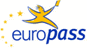 Curriculum vitae Europass 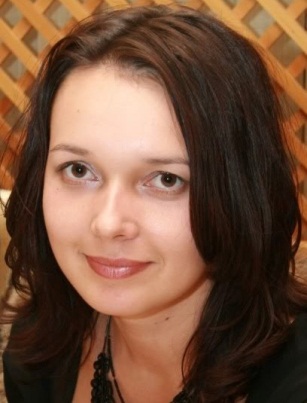 Informaţii personaleNume / PrenumeIonela GRĂDINARUIonela GRĂDINARUIonela GRĂDINARUIonela GRĂDINARUIonela GRĂDINARUIonela GRĂDINARUIonela GRĂDINARUIonela GRĂDINARUIonela GRĂDINARUIonela GRĂDINARUIonela GRĂDINARUAdresă(e)Adresa de corespondență – Fundac Armeană, nr. 6b, Iași, jud. Iași, RomâniaAdresa de corespondență – Fundac Armeană, nr. 6b, Iași, jud. Iași, RomâniaAdresa de corespondență – Fundac Armeană, nr. 6b, Iași, jud. Iași, RomâniaAdresa de corespondență – Fundac Armeană, nr. 6b, Iași, jud. Iași, RomâniaAdresa de corespondență – Fundac Armeană, nr. 6b, Iași, jud. Iași, RomâniaAdresa de corespondență – Fundac Armeană, nr. 6b, Iași, jud. Iași, RomâniaAdresa de corespondență – Fundac Armeană, nr. 6b, Iași, jud. Iași, RomâniaAdresa de corespondență – Fundac Armeană, nr. 6b, Iași, jud. Iași, RomâniaAdresa de corespondență – Fundac Armeană, nr. 6b, Iași, jud. Iași, RomâniaAdresa de corespondență – Fundac Armeană, nr. 6b, Iași, jud. Iași, RomâniaAdresa de corespondență – Fundac Armeană, nr. 6b, Iași, jud. Iași, RomâniaTelefon-----------E-mailionela.gradinaru@gmail.comionela.gradinaru@gmail.comionela.gradinaru@gmail.comionela.gradinaru@gmail.comionela.gradinaru@gmail.comionela.gradinaru@gmail.comionela.gradinaru@gmail.comionela.gradinaru@gmail.comionela.gradinaru@gmail.comionela.gradinaru@gmail.comionela.gradinaru@gmail.comNaţionalitateRomânăRomânăRomânăRomânăRomânăRomânăRomânăRomânăRomânăRomânăRomânăData naşterii15.01.198315.01.198315.01.198315.01.198315.01.198315.01.198315.01.198315.01.198315.01.198315.01.198315.01.1983SexFemininFemininFemininFemininFemininFemininFemininFemininFemininFemininFemininExperienţa profesionalăPerioadaMai 2010 – Iulie 2012Mai 2010 – Iulie 2012Mai 2010 – Iulie 2012Mai 2010 – Iulie 2012Mai 2010 – Iulie 2012Mai 2010 – Iulie 2012Mai 2010 – Iulie 2012Mai 2010 – Iulie 2012Mai 2010 – Iulie 2012Mai 2010 – Iulie 2012Mai 2010 – Iulie 2012Funcţia sau postul ocupatGeografGeografGeografGeografGeografGeografGeografGeografGeografGeografGeografActivităţi şi responsabilităţi principaleGeograf urbanist, responsabil cu proiectele de urbanism (PUG) elaborate de firma angajatoare (elaborare studii de specialitate pe domeniile geografie, demografie, probleme de mediu, riscuri naturale, dezvoltare economică și planificare strategică în aceste domenii; planșe de situație existentă, reglementări urbanistice-zonificare funcțională, echipare edilitară) Geograf urbanist, responsabil cu proiectele de urbanism (PUG) elaborate de firma angajatoare (elaborare studii de specialitate pe domeniile geografie, demografie, probleme de mediu, riscuri naturale, dezvoltare economică și planificare strategică în aceste domenii; planșe de situație existentă, reglementări urbanistice-zonificare funcțională, echipare edilitară) Geograf urbanist, responsabil cu proiectele de urbanism (PUG) elaborate de firma angajatoare (elaborare studii de specialitate pe domeniile geografie, demografie, probleme de mediu, riscuri naturale, dezvoltare economică și planificare strategică în aceste domenii; planșe de situație existentă, reglementări urbanistice-zonificare funcțională, echipare edilitară) Geograf urbanist, responsabil cu proiectele de urbanism (PUG) elaborate de firma angajatoare (elaborare studii de specialitate pe domeniile geografie, demografie, probleme de mediu, riscuri naturale, dezvoltare economică și planificare strategică în aceste domenii; planșe de situație existentă, reglementări urbanistice-zonificare funcțională, echipare edilitară) Geograf urbanist, responsabil cu proiectele de urbanism (PUG) elaborate de firma angajatoare (elaborare studii de specialitate pe domeniile geografie, demografie, probleme de mediu, riscuri naturale, dezvoltare economică și planificare strategică în aceste domenii; planșe de situație existentă, reglementări urbanistice-zonificare funcțională, echipare edilitară) Geograf urbanist, responsabil cu proiectele de urbanism (PUG) elaborate de firma angajatoare (elaborare studii de specialitate pe domeniile geografie, demografie, probleme de mediu, riscuri naturale, dezvoltare economică și planificare strategică în aceste domenii; planșe de situație existentă, reglementări urbanistice-zonificare funcțională, echipare edilitară) Geograf urbanist, responsabil cu proiectele de urbanism (PUG) elaborate de firma angajatoare (elaborare studii de specialitate pe domeniile geografie, demografie, probleme de mediu, riscuri naturale, dezvoltare economică și planificare strategică în aceste domenii; planșe de situație existentă, reglementări urbanistice-zonificare funcțională, echipare edilitară) Geograf urbanist, responsabil cu proiectele de urbanism (PUG) elaborate de firma angajatoare (elaborare studii de specialitate pe domeniile geografie, demografie, probleme de mediu, riscuri naturale, dezvoltare economică și planificare strategică în aceste domenii; planșe de situație existentă, reglementări urbanistice-zonificare funcțională, echipare edilitară) Geograf urbanist, responsabil cu proiectele de urbanism (PUG) elaborate de firma angajatoare (elaborare studii de specialitate pe domeniile geografie, demografie, probleme de mediu, riscuri naturale, dezvoltare economică și planificare strategică în aceste domenii; planșe de situație existentă, reglementări urbanistice-zonificare funcțională, echipare edilitară) Geograf urbanist, responsabil cu proiectele de urbanism (PUG) elaborate de firma angajatoare (elaborare studii de specialitate pe domeniile geografie, demografie, probleme de mediu, riscuri naturale, dezvoltare economică și planificare strategică în aceste domenii; planșe de situație existentă, reglementări urbanistice-zonificare funcțională, echipare edilitară) Geograf urbanist, responsabil cu proiectele de urbanism (PUG) elaborate de firma angajatoare (elaborare studii de specialitate pe domeniile geografie, demografie, probleme de mediu, riscuri naturale, dezvoltare economică și planificare strategică în aceste domenii; planșe de situație existentă, reglementări urbanistice-zonificare funcțională, echipare edilitară) Numele şi adresa angajatoruluiS.C. Lili Proiect Construct SRL Iași, jud. Iași, RomâniaS.C. Lili Proiect Construct SRL Iași, jud. Iași, RomâniaS.C. Lili Proiect Construct SRL Iași, jud. Iași, RomâniaS.C. Lili Proiect Construct SRL Iași, jud. Iași, RomâniaS.C. Lili Proiect Construct SRL Iași, jud. Iași, RomâniaS.C. Lili Proiect Construct SRL Iași, jud. Iași, RomâniaS.C. Lili Proiect Construct SRL Iași, jud. Iași, RomâniaS.C. Lili Proiect Construct SRL Iași, jud. Iași, RomâniaS.C. Lili Proiect Construct SRL Iași, jud. Iași, RomâniaS.C. Lili Proiect Construct SRL Iași, jud. Iași, RomâniaS.C. Lili Proiect Construct SRL Iași, jud. Iași, RomâniaTipul activităţiiInginerie și consultanță tehnicăUrbanism și amenajarea teritoriului Inginerie și consultanță tehnicăUrbanism și amenajarea teritoriului Inginerie și consultanță tehnicăUrbanism și amenajarea teritoriului Inginerie și consultanță tehnicăUrbanism și amenajarea teritoriului Inginerie și consultanță tehnicăUrbanism și amenajarea teritoriului Inginerie și consultanță tehnicăUrbanism și amenajarea teritoriului Inginerie și consultanță tehnicăUrbanism și amenajarea teritoriului Inginerie și consultanță tehnicăUrbanism și amenajarea teritoriului Inginerie și consultanță tehnicăUrbanism și amenajarea teritoriului Inginerie și consultanță tehnicăUrbanism și amenajarea teritoriului Inginerie și consultanță tehnicăUrbanism și amenajarea teritoriului PerioadaMartie 2008 – Aprilie 2010Martie 2008 – Aprilie 2010Martie 2008 – Aprilie 2010Martie 2008 – Aprilie 2010Martie 2008 – Aprilie 2010Martie 2008 – Aprilie 2010Martie 2008 – Aprilie 2010Martie 2008 – Aprilie 2010Martie 2008 – Aprilie 2010Martie 2008 – Aprilie 2010Martie 2008 – Aprilie 2010Funcţia sau postul ocupatColaborator, consilier pe probleme de mediu și populațieColaborator, consilier pe probleme de mediu și populațieColaborator, consilier pe probleme de mediu și populațieColaborator, consilier pe probleme de mediu și populațieColaborator, consilier pe probleme de mediu și populațieColaborator, consilier pe probleme de mediu și populațieColaborator, consilier pe probleme de mediu și populațieColaborator, consilier pe probleme de mediu și populațieColaborator, consilier pe probleme de mediu și populațieColaborator, consilier pe probleme de mediu și populațieColaborator, consilier pe probleme de mediu și populațieActivităţi şi responsabilităţi principaleGeograf urbanist, colaborator la elaborarea proiectelor de urbanism (PUG) în cadrul firmei (studii de specialitate pe domeniile geografie, demografie, probleme de mediu, dezvoltare economică și planificare strategică în aceste domenii; planșe de situație existentă, reglementări urbanistice-zonificare funcțională, echipare edilitară și proprietate asupra terenurilor)Geograf urbanist, colaborator la elaborarea proiectelor de urbanism (PUG) în cadrul firmei (studii de specialitate pe domeniile geografie, demografie, probleme de mediu, dezvoltare economică și planificare strategică în aceste domenii; planșe de situație existentă, reglementări urbanistice-zonificare funcțională, echipare edilitară și proprietate asupra terenurilor)Geograf urbanist, colaborator la elaborarea proiectelor de urbanism (PUG) în cadrul firmei (studii de specialitate pe domeniile geografie, demografie, probleme de mediu, dezvoltare economică și planificare strategică în aceste domenii; planșe de situație existentă, reglementări urbanistice-zonificare funcțională, echipare edilitară și proprietate asupra terenurilor)Geograf urbanist, colaborator la elaborarea proiectelor de urbanism (PUG) în cadrul firmei (studii de specialitate pe domeniile geografie, demografie, probleme de mediu, dezvoltare economică și planificare strategică în aceste domenii; planșe de situație existentă, reglementări urbanistice-zonificare funcțională, echipare edilitară și proprietate asupra terenurilor)Geograf urbanist, colaborator la elaborarea proiectelor de urbanism (PUG) în cadrul firmei (studii de specialitate pe domeniile geografie, demografie, probleme de mediu, dezvoltare economică și planificare strategică în aceste domenii; planșe de situație existentă, reglementări urbanistice-zonificare funcțională, echipare edilitară și proprietate asupra terenurilor)Geograf urbanist, colaborator la elaborarea proiectelor de urbanism (PUG) în cadrul firmei (studii de specialitate pe domeniile geografie, demografie, probleme de mediu, dezvoltare economică și planificare strategică în aceste domenii; planșe de situație existentă, reglementări urbanistice-zonificare funcțională, echipare edilitară și proprietate asupra terenurilor)Geograf urbanist, colaborator la elaborarea proiectelor de urbanism (PUG) în cadrul firmei (studii de specialitate pe domeniile geografie, demografie, probleme de mediu, dezvoltare economică și planificare strategică în aceste domenii; planșe de situație existentă, reglementări urbanistice-zonificare funcțională, echipare edilitară și proprietate asupra terenurilor)Geograf urbanist, colaborator la elaborarea proiectelor de urbanism (PUG) în cadrul firmei (studii de specialitate pe domeniile geografie, demografie, probleme de mediu, dezvoltare economică și planificare strategică în aceste domenii; planșe de situație existentă, reglementări urbanistice-zonificare funcțională, echipare edilitară și proprietate asupra terenurilor)Geograf urbanist, colaborator la elaborarea proiectelor de urbanism (PUG) în cadrul firmei (studii de specialitate pe domeniile geografie, demografie, probleme de mediu, dezvoltare economică și planificare strategică în aceste domenii; planșe de situație existentă, reglementări urbanistice-zonificare funcțională, echipare edilitară și proprietate asupra terenurilor)Geograf urbanist, colaborator la elaborarea proiectelor de urbanism (PUG) în cadrul firmei (studii de specialitate pe domeniile geografie, demografie, probleme de mediu, dezvoltare economică și planificare strategică în aceste domenii; planșe de situație existentă, reglementări urbanistice-zonificare funcțională, echipare edilitară și proprietate asupra terenurilor)Geograf urbanist, colaborator la elaborarea proiectelor de urbanism (PUG) în cadrul firmei (studii de specialitate pe domeniile geografie, demografie, probleme de mediu, dezvoltare economică și planificare strategică în aceste domenii; planșe de situație existentă, reglementări urbanistice-zonificare funcțională, echipare edilitară și proprietate asupra terenurilor)Numele şi adresa angajatoruluiS.C. Floyd Proiect SRL Iași, jud. Iași, RomâniaS.C. Floyd Proiect SRL Iași, jud. Iași, RomâniaS.C. Floyd Proiect SRL Iași, jud. Iași, RomâniaS.C. Floyd Proiect SRL Iași, jud. Iași, RomâniaS.C. Floyd Proiect SRL Iași, jud. Iași, RomâniaS.C. Floyd Proiect SRL Iași, jud. Iași, RomâniaS.C. Floyd Proiect SRL Iași, jud. Iași, RomâniaS.C. Floyd Proiect SRL Iași, jud. Iași, RomâniaS.C. Floyd Proiect SRL Iași, jud. Iași, RomâniaS.C. Floyd Proiect SRL Iași, jud. Iași, RomâniaS.C. Floyd Proiect SRL Iași, jud. Iași, RomâniaTipul activităţiiArhitectură și urbanism Arhitectură și urbanism Arhitectură și urbanism Arhitectură și urbanism Arhitectură și urbanism Arhitectură și urbanism Arhitectură și urbanism Arhitectură și urbanism Arhitectură și urbanism Arhitectură și urbanism Arhitectură și urbanism PerioadaMartie 2006 – Octombrie 2007Martie 2006 – Octombrie 2007Martie 2006 – Octombrie 2007Martie 2006 – Octombrie 2007Martie 2006 – Octombrie 2007Martie 2006 – Octombrie 2007Martie 2006 – Octombrie 2007Martie 2006 – Octombrie 2007Martie 2006 – Octombrie 2007Martie 2006 – Octombrie 2007Martie 2006 – Octombrie 2007Funcţia sau postul ocupatGeograf - știința mediuluiGeograf - știința mediuluiGeograf - știința mediuluiGeograf - știința mediuluiGeograf - știința mediuluiGeograf - știința mediuluiGeograf - știința mediuluiGeograf - știința mediuluiGeograf - știința mediuluiGeograf - știința mediuluiGeograf - știința mediuluiActivităţi şi responsabilităţi principaleMembră în colectivele de elaborare a proiectelor de urbanism (PUZ, PUG) și amenajrea teritoriului (PATZIC, PATZM, PATZP, PATJ) elaborate de firma angajatoareResponsabilă pentru elaborarea de studii de specialitate pe domeniile geografie fizică, geografia populației, probleme de mediu, riscuri naturale, dezvoltare economicăProiectare și desenare planșe de situație existentă, reglementări urbanistice-zonificare funcțională, echipare edilitară și proprietate asupra terenurilor, alte tipuri de planșe aferente proiectelelor de amenajarea teritoriuluiMembră în colectivele de elaborare a proiectelor de urbanism (PUZ, PUG) și amenajrea teritoriului (PATZIC, PATZM, PATZP, PATJ) elaborate de firma angajatoareResponsabilă pentru elaborarea de studii de specialitate pe domeniile geografie fizică, geografia populației, probleme de mediu, riscuri naturale, dezvoltare economicăProiectare și desenare planșe de situație existentă, reglementări urbanistice-zonificare funcțională, echipare edilitară și proprietate asupra terenurilor, alte tipuri de planșe aferente proiectelelor de amenajarea teritoriuluiMembră în colectivele de elaborare a proiectelor de urbanism (PUZ, PUG) și amenajrea teritoriului (PATZIC, PATZM, PATZP, PATJ) elaborate de firma angajatoareResponsabilă pentru elaborarea de studii de specialitate pe domeniile geografie fizică, geografia populației, probleme de mediu, riscuri naturale, dezvoltare economicăProiectare și desenare planșe de situație existentă, reglementări urbanistice-zonificare funcțională, echipare edilitară și proprietate asupra terenurilor, alte tipuri de planșe aferente proiectelelor de amenajarea teritoriuluiMembră în colectivele de elaborare a proiectelor de urbanism (PUZ, PUG) și amenajrea teritoriului (PATZIC, PATZM, PATZP, PATJ) elaborate de firma angajatoareResponsabilă pentru elaborarea de studii de specialitate pe domeniile geografie fizică, geografia populației, probleme de mediu, riscuri naturale, dezvoltare economicăProiectare și desenare planșe de situație existentă, reglementări urbanistice-zonificare funcțională, echipare edilitară și proprietate asupra terenurilor, alte tipuri de planșe aferente proiectelelor de amenajarea teritoriuluiMembră în colectivele de elaborare a proiectelor de urbanism (PUZ, PUG) și amenajrea teritoriului (PATZIC, PATZM, PATZP, PATJ) elaborate de firma angajatoareResponsabilă pentru elaborarea de studii de specialitate pe domeniile geografie fizică, geografia populației, probleme de mediu, riscuri naturale, dezvoltare economicăProiectare și desenare planșe de situație existentă, reglementări urbanistice-zonificare funcțională, echipare edilitară și proprietate asupra terenurilor, alte tipuri de planșe aferente proiectelelor de amenajarea teritoriuluiMembră în colectivele de elaborare a proiectelor de urbanism (PUZ, PUG) și amenajrea teritoriului (PATZIC, PATZM, PATZP, PATJ) elaborate de firma angajatoareResponsabilă pentru elaborarea de studii de specialitate pe domeniile geografie fizică, geografia populației, probleme de mediu, riscuri naturale, dezvoltare economicăProiectare și desenare planșe de situație existentă, reglementări urbanistice-zonificare funcțională, echipare edilitară și proprietate asupra terenurilor, alte tipuri de planșe aferente proiectelelor de amenajarea teritoriuluiMembră în colectivele de elaborare a proiectelor de urbanism (PUZ, PUG) și amenajrea teritoriului (PATZIC, PATZM, PATZP, PATJ) elaborate de firma angajatoareResponsabilă pentru elaborarea de studii de specialitate pe domeniile geografie fizică, geografia populației, probleme de mediu, riscuri naturale, dezvoltare economicăProiectare și desenare planșe de situație existentă, reglementări urbanistice-zonificare funcțională, echipare edilitară și proprietate asupra terenurilor, alte tipuri de planșe aferente proiectelelor de amenajarea teritoriuluiMembră în colectivele de elaborare a proiectelor de urbanism (PUZ, PUG) și amenajrea teritoriului (PATZIC, PATZM, PATZP, PATJ) elaborate de firma angajatoareResponsabilă pentru elaborarea de studii de specialitate pe domeniile geografie fizică, geografia populației, probleme de mediu, riscuri naturale, dezvoltare economicăProiectare și desenare planșe de situație existentă, reglementări urbanistice-zonificare funcțională, echipare edilitară și proprietate asupra terenurilor, alte tipuri de planșe aferente proiectelelor de amenajarea teritoriuluiMembră în colectivele de elaborare a proiectelor de urbanism (PUZ, PUG) și amenajrea teritoriului (PATZIC, PATZM, PATZP, PATJ) elaborate de firma angajatoareResponsabilă pentru elaborarea de studii de specialitate pe domeniile geografie fizică, geografia populației, probleme de mediu, riscuri naturale, dezvoltare economicăProiectare și desenare planșe de situație existentă, reglementări urbanistice-zonificare funcțională, echipare edilitară și proprietate asupra terenurilor, alte tipuri de planșe aferente proiectelelor de amenajarea teritoriuluiMembră în colectivele de elaborare a proiectelor de urbanism (PUZ, PUG) și amenajrea teritoriului (PATZIC, PATZM, PATZP, PATJ) elaborate de firma angajatoareResponsabilă pentru elaborarea de studii de specialitate pe domeniile geografie fizică, geografia populației, probleme de mediu, riscuri naturale, dezvoltare economicăProiectare și desenare planșe de situație existentă, reglementări urbanistice-zonificare funcțională, echipare edilitară și proprietate asupra terenurilor, alte tipuri de planșe aferente proiectelelor de amenajarea teritoriuluiMembră în colectivele de elaborare a proiectelor de urbanism (PUZ, PUG) și amenajrea teritoriului (PATZIC, PATZM, PATZP, PATJ) elaborate de firma angajatoareResponsabilă pentru elaborarea de studii de specialitate pe domeniile geografie fizică, geografia populației, probleme de mediu, riscuri naturale, dezvoltare economicăProiectare și desenare planșe de situație existentă, reglementări urbanistice-zonificare funcțională, echipare edilitară și proprietate asupra terenurilor, alte tipuri de planșe aferente proiectelelor de amenajarea teritoriuluiNumele şi adresa angajatoruluiHabitat Proiect S.A. Iaşi, Jud. , RomâniaHabitat Proiect S.A. Iaşi, Jud. , RomâniaHabitat Proiect S.A. Iaşi, Jud. , RomâniaHabitat Proiect S.A. Iaşi, Jud. , RomâniaHabitat Proiect S.A. Iaşi, Jud. , RomâniaHabitat Proiect S.A. Iaşi, Jud. , RomâniaHabitat Proiect S.A. Iaşi, Jud. , RomâniaHabitat Proiect S.A. Iaşi, Jud. , RomâniaHabitat Proiect S.A. Iaşi, Jud. , RomâniaHabitat Proiect S.A. Iaşi, Jud. , RomâniaHabitat Proiect S.A. Iaşi, Jud. , RomâniaTipul activităţiiUrbanism și amenajarea teritoriului Urbanism și amenajarea teritoriului Urbanism și amenajarea teritoriului Urbanism și amenajarea teritoriului Urbanism și amenajarea teritoriului Urbanism și amenajarea teritoriului Urbanism și amenajarea teritoriului Urbanism și amenajarea teritoriului Urbanism și amenajarea teritoriului Urbanism și amenajarea teritoriului Urbanism și amenajarea teritoriului PerioadaSeptembrie 2005 – Ianuarie 2006Septembrie 2005 – Ianuarie 2006Septembrie 2005 – Ianuarie 2006Septembrie 2005 – Ianuarie 2006Septembrie 2005 – Ianuarie 2006Septembrie 2005 – Ianuarie 2006Septembrie 2005 – Ianuarie 2006Septembrie 2005 – Ianuarie 2006Septembrie 2005 – Ianuarie 2006Septembrie 2005 – Ianuarie 2006Septembrie 2005 – Ianuarie 2006Funcţia sau postul ocupatOperator comercialOperator comercialOperator comercialOperator comercialOperator comercialOperator comercialOperator comercialOperator comercialOperator comercialOperator comercialOperator comercialActivităţi şi responsabilităţi principaleCulegere date prin telefon din Italia și Marea Britanie și crearea de baze de date cu clienți pentru firmele contractoareCulegere date prin telefon din Italia și Marea Britanie și crearea de baze de date cu clienți pentru firmele contractoareCulegere date prin telefon din Italia și Marea Britanie și crearea de baze de date cu clienți pentru firmele contractoareCulegere date prin telefon din Italia și Marea Britanie și crearea de baze de date cu clienți pentru firmele contractoareCulegere date prin telefon din Italia și Marea Britanie și crearea de baze de date cu clienți pentru firmele contractoareCulegere date prin telefon din Italia și Marea Britanie și crearea de baze de date cu clienți pentru firmele contractoareCulegere date prin telefon din Italia și Marea Britanie și crearea de baze de date cu clienți pentru firmele contractoareCulegere date prin telefon din Italia și Marea Britanie și crearea de baze de date cu clienți pentru firmele contractoareCulegere date prin telefon din Italia și Marea Britanie și crearea de baze de date cu clienți pentru firmele contractoareCulegere date prin telefon din Italia și Marea Britanie și crearea de baze de date cu clienți pentru firmele contractoareCulegere date prin telefon din Italia și Marea Britanie și crearea de baze de date cu clienți pentru firmele contractoareNumele şi adresa angajatoruluiS.C. Media Strategy S.R.L. Iaşi, jud. , RomâniaS.C. Media Strategy S.R.L. Iaşi, jud. , RomâniaS.C. Media Strategy S.R.L. Iaşi, jud. , RomâniaS.C. Media Strategy S.R.L. Iaşi, jud. , RomâniaS.C. Media Strategy S.R.L. Iaşi, jud. , RomâniaS.C. Media Strategy S.R.L. Iaşi, jud. , RomâniaS.C. Media Strategy S.R.L. Iaşi, jud. , RomâniaS.C. Media Strategy S.R.L. Iaşi, jud. , RomâniaS.C. Media Strategy S.R.L. Iaşi, jud. , RomâniaS.C. Media Strategy S.R.L. Iaşi, jud. , RomâniaS.C. Media Strategy S.R.L. Iaşi, jud. , RomâniaTipul activităţii Call center, telemarketingCall center, telemarketingCall center, telemarketingCall center, telemarketingCall center, telemarketingCall center, telemarketingCall center, telemarketingCall center, telemarketingCall center, telemarketingCall center, telemarketingCall center, telemarketingEducaţie şi formarePerioadaOctombrie 2012Octombrie 2012Octombrie 2012Octombrie 2012Octombrie 2012Octombrie 2012Octombrie 2012Octombrie 2012Octombrie 2012Octombrie 2012Octombrie 2012Calificarea / diploma obţinutăGeograf urbanistGeograf urbanistGeograf urbanistGeograf urbanistGeograf urbanistGeograf urbanistGeograf urbanistGeograf urbanistGeograf urbanistGeograf urbanistGeograf urbanistCompetenţe profesionale dobânditeAtestarea dreptului de semnătură pentru coordonare și elaborare capitole de specialitate în documentații de urbanism și amenajarea teritoriului:C1 - Coordonare planuri de amenajare a teritoriului interorășenesc și intercomunalF1 - Cadrul natural și calitatea mediuluiF3 - Demografia și forța de muncăF5 - Protejarea și dezvoltarea patrimoniului naturalG2 - Sociologie urbană și demografieG3 - Calitatea mediuluiG4 - Economie urbanăAtestarea dreptului de semnătură pentru coordonare și elaborare capitole de specialitate în documentații de urbanism și amenajarea teritoriului:C1 - Coordonare planuri de amenajare a teritoriului interorășenesc și intercomunalF1 - Cadrul natural și calitatea mediuluiF3 - Demografia și forța de muncăF5 - Protejarea și dezvoltarea patrimoniului naturalG2 - Sociologie urbană și demografieG3 - Calitatea mediuluiG4 - Economie urbanăAtestarea dreptului de semnătură pentru coordonare și elaborare capitole de specialitate în documentații de urbanism și amenajarea teritoriului:C1 - Coordonare planuri de amenajare a teritoriului interorășenesc și intercomunalF1 - Cadrul natural și calitatea mediuluiF3 - Demografia și forța de muncăF5 - Protejarea și dezvoltarea patrimoniului naturalG2 - Sociologie urbană și demografieG3 - Calitatea mediuluiG4 - Economie urbanăAtestarea dreptului de semnătură pentru coordonare și elaborare capitole de specialitate în documentații de urbanism și amenajarea teritoriului:C1 - Coordonare planuri de amenajare a teritoriului interorășenesc și intercomunalF1 - Cadrul natural și calitatea mediuluiF3 - Demografia și forța de muncăF5 - Protejarea și dezvoltarea patrimoniului naturalG2 - Sociologie urbană și demografieG3 - Calitatea mediuluiG4 - Economie urbanăAtestarea dreptului de semnătură pentru coordonare și elaborare capitole de specialitate în documentații de urbanism și amenajarea teritoriului:C1 - Coordonare planuri de amenajare a teritoriului interorășenesc și intercomunalF1 - Cadrul natural și calitatea mediuluiF3 - Demografia și forța de muncăF5 - Protejarea și dezvoltarea patrimoniului naturalG2 - Sociologie urbană și demografieG3 - Calitatea mediuluiG4 - Economie urbanăAtestarea dreptului de semnătură pentru coordonare și elaborare capitole de specialitate în documentații de urbanism și amenajarea teritoriului:C1 - Coordonare planuri de amenajare a teritoriului interorășenesc și intercomunalF1 - Cadrul natural și calitatea mediuluiF3 - Demografia și forța de muncăF5 - Protejarea și dezvoltarea patrimoniului naturalG2 - Sociologie urbană și demografieG3 - Calitatea mediuluiG4 - Economie urbanăAtestarea dreptului de semnătură pentru coordonare și elaborare capitole de specialitate în documentații de urbanism și amenajarea teritoriului:C1 - Coordonare planuri de amenajare a teritoriului interorășenesc și intercomunalF1 - Cadrul natural și calitatea mediuluiF3 - Demografia și forța de muncăF5 - Protejarea și dezvoltarea patrimoniului naturalG2 - Sociologie urbană și demografieG3 - Calitatea mediuluiG4 - Economie urbanăAtestarea dreptului de semnătură pentru coordonare și elaborare capitole de specialitate în documentații de urbanism și amenajarea teritoriului:C1 - Coordonare planuri de amenajare a teritoriului interorășenesc și intercomunalF1 - Cadrul natural și calitatea mediuluiF3 - Demografia și forța de muncăF5 - Protejarea și dezvoltarea patrimoniului naturalG2 - Sociologie urbană și demografieG3 - Calitatea mediuluiG4 - Economie urbanăAtestarea dreptului de semnătură pentru coordonare și elaborare capitole de specialitate în documentații de urbanism și amenajarea teritoriului:C1 - Coordonare planuri de amenajare a teritoriului interorășenesc și intercomunalF1 - Cadrul natural și calitatea mediuluiF3 - Demografia și forța de muncăF5 - Protejarea și dezvoltarea patrimoniului naturalG2 - Sociologie urbană și demografieG3 - Calitatea mediuluiG4 - Economie urbanăAtestarea dreptului de semnătură pentru coordonare și elaborare capitole de specialitate în documentații de urbanism și amenajarea teritoriului:C1 - Coordonare planuri de amenajare a teritoriului interorășenesc și intercomunalF1 - Cadrul natural și calitatea mediuluiF3 - Demografia și forța de muncăF5 - Protejarea și dezvoltarea patrimoniului naturalG2 - Sociologie urbană și demografieG3 - Calitatea mediuluiG4 - Economie urbanăAtestarea dreptului de semnătură pentru coordonare și elaborare capitole de specialitate în documentații de urbanism și amenajarea teritoriului:C1 - Coordonare planuri de amenajare a teritoriului interorășenesc și intercomunalF1 - Cadrul natural și calitatea mediuluiF3 - Demografia și forța de muncăF5 - Protejarea și dezvoltarea patrimoniului naturalG2 - Sociologie urbană și demografieG3 - Calitatea mediuluiG4 - Economie urbanăNumele şi tipul instituţieiRegistrul Urbaniștilor din RomâniaRegistrul Urbaniștilor din RomâniaRegistrul Urbaniștilor din RomâniaRegistrul Urbaniștilor din RomâniaRegistrul Urbaniștilor din RomâniaRegistrul Urbaniștilor din RomâniaRegistrul Urbaniștilor din RomâniaRegistrul Urbaniștilor din RomâniaRegistrul Urbaniștilor din RomâniaRegistrul Urbaniștilor din RomâniaRegistrul Urbaniștilor din RomâniaPerioadaOctombrie 2008 - PrezentOctombrie 2008 - PrezentOctombrie 2008 - PrezentOctombrie 2008 - PrezentOctombrie 2008 - PrezentOctombrie 2008 - PrezentOctombrie 2008 - PrezentOctombrie 2008 - PrezentOctombrie 2008 - PrezentOctombrie 2008 - PrezentOctombrie 2008 - PrezentCalificarea / diploma obţinutăDoctorandăDoctorandăDoctorandăDoctorandăDoctorandăDoctorandăDoctorandăDoctorandăDoctorandăDoctorandăDoctorandăDisciplinele principale studiate / competenţe profesionale dobânditeCercetare fundamentală și aplicată în geografie și planificare teritorialăProbleme de geografia mediuluiRiscuri naturale și antropogeneGeografie socialăCercetare fundamentală și aplicată în geografie și planificare teritorialăProbleme de geografia mediuluiRiscuri naturale și antropogeneGeografie socialăCercetare fundamentală și aplicată în geografie și planificare teritorialăProbleme de geografia mediuluiRiscuri naturale și antropogeneGeografie socialăCercetare fundamentală și aplicată în geografie și planificare teritorialăProbleme de geografia mediuluiRiscuri naturale și antropogeneGeografie socialăCercetare fundamentală și aplicată în geografie și planificare teritorialăProbleme de geografia mediuluiRiscuri naturale și antropogeneGeografie socialăCercetare fundamentală și aplicată în geografie și planificare teritorialăProbleme de geografia mediuluiRiscuri naturale și antropogeneGeografie socialăCercetare fundamentală și aplicată în geografie și planificare teritorialăProbleme de geografia mediuluiRiscuri naturale și antropogeneGeografie socialăCercetare fundamentală și aplicată în geografie și planificare teritorialăProbleme de geografia mediuluiRiscuri naturale și antropogeneGeografie socialăCercetare fundamentală și aplicată în geografie și planificare teritorialăProbleme de geografia mediuluiRiscuri naturale și antropogeneGeografie socialăCercetare fundamentală și aplicată în geografie și planificare teritorialăProbleme de geografia mediuluiRiscuri naturale și antropogeneGeografie socialăCercetare fundamentală și aplicată în geografie și planificare teritorialăProbleme de geografia mediuluiRiscuri naturale și antropogeneGeografie socialăNumele şi tipul instituţiei de învăţământUniversitatea “Al. I. Cuza” Iaşi, RomâniaUniversitatea “Al. I. Cuza” Iaşi, RomâniaUniversitatea “Al. I. Cuza” Iaşi, RomâniaUniversitatea “Al. I. Cuza” Iaşi, RomâniaUniversitatea “Al. I. Cuza” Iaşi, RomâniaUniversitatea “Al. I. Cuza” Iaşi, RomâniaUniversitatea “Al. I. Cuza” Iaşi, RomâniaUniversitatea “Al. I. Cuza” Iaşi, RomâniaUniversitatea “Al. I. Cuza” Iaşi, RomâniaUniversitatea “Al. I. Cuza” Iaşi, RomâniaUniversitatea “Al. I. Cuza” Iaşi, RomâniaNivelul în clasificarea internaţionalăISCED 6ISCED 6ISCED 6ISCED 6ISCED 6ISCED 6ISCED 6ISCED 6ISCED 6ISCED 6ISCED 6Perioada2006 – 20072006 – 20072006 – 20072006 – 20072006 – 20072006 – 20072006 – 20072006 – 20072006 – 20072006 – 20072006 – 2007Calificarea / diploma obţinutăDiplomă de Studii aprofundate de Geografie UmanăDiplomă de Studii aprofundate de Geografie UmanăDiplomă de Studii aprofundate de Geografie UmanăDiplomă de Studii aprofundate de Geografie UmanăDiplomă de Studii aprofundate de Geografie UmanăDiplomă de Studii aprofundate de Geografie UmanăDiplomă de Studii aprofundate de Geografie UmanăDiplomă de Studii aprofundate de Geografie UmanăDiplomă de Studii aprofundate de Geografie UmanăDiplomă de Studii aprofundate de Geografie UmanăDiplomă de Studii aprofundate de Geografie UmanăDisciplinele principale studiate / competenţe profesionale dobânditeDinamica urbană și mutații în organizarea regionalăMobilitatea teritorială a populației în perioada contemporanăDinamica urbană și mutații în organizarea regionalăMobilitatea teritorială a populației în perioada contemporanăDinamica urbană și mutații în organizarea regionalăMobilitatea teritorială a populației în perioada contemporanăDinamica urbană și mutații în organizarea regionalăMobilitatea teritorială a populației în perioada contemporanăDinamica urbană și mutații în organizarea regionalăMobilitatea teritorială a populației în perioada contemporanăDinamica urbană și mutații în organizarea regionalăMobilitatea teritorială a populației în perioada contemporanăDinamica urbană și mutații în organizarea regionalăMobilitatea teritorială a populației în perioada contemporanăDinamica urbană și mutații în organizarea regionalăMobilitatea teritorială a populației în perioada contemporanăDinamica urbană și mutații în organizarea regionalăMobilitatea teritorială a populației în perioada contemporanăDinamica urbană și mutații în organizarea regionalăMobilitatea teritorială a populației în perioada contemporanăDinamica urbană și mutații în organizarea regionalăMobilitatea teritorială a populației în perioada contemporanăNumele şi tipul instituţiei de învățământ Universitatea “Al. I. Cuza” Iaşi, RomâniaUniversitatea “Al. I. Cuza” Iaşi, RomâniaUniversitatea “Al. I. Cuza” Iaşi, RomâniaUniversitatea “Al. I. Cuza” Iaşi, RomâniaUniversitatea “Al. I. Cuza” Iaşi, RomâniaUniversitatea “Al. I. Cuza” Iaşi, RomâniaUniversitatea “Al. I. Cuza” Iaşi, RomâniaUniversitatea “Al. I. Cuza” Iaşi, RomâniaUniversitatea “Al. I. Cuza” Iaşi, RomâniaUniversitatea “Al. I. Cuza” Iaşi, RomâniaUniversitatea “Al. I. Cuza” Iaşi, RomâniaNivelul în clasificarea internaţionalăISCED 6ISCED 6ISCED 6ISCED 6ISCED 6ISCED 6ISCED 6ISCED 6ISCED 6ISCED 6ISCED 6Perioada2001 – 20052001 – 20052001 – 20052001 – 20052001 – 20052001 – 20052001 – 20052001 – 20052001 – 20052001 – 20052001 – 2005Calificarea / diploma obţinutăDiploma de licență în Geografie - Știința mediuluiDiploma de licență în Geografie - Știința mediuluiDiploma de licență în Geografie - Știința mediuluiDiploma de licență în Geografie - Știința mediuluiDiploma de licență în Geografie - Știința mediuluiDiploma de licență în Geografie - Știința mediuluiDiploma de licență în Geografie - Știința mediuluiDiploma de licență în Geografie - Știința mediuluiDiploma de licență în Geografie - Știința mediuluiDiploma de licență în Geografie - Știința mediuluiDiploma de licență în Geografie - Știința mediuluiDisciplinele principale studiate / competenţe profesionale dobânditeGeografie economicăGeografia populațieiGeografia așezărilor urbane și ruraleGeografia agriculturiiGeografia mediuluiManagementul mediuluiManagementul resurselor naturale ale pedosferei și biosfereiSisteme informaționale geografice (GIS)Cartografie și topografieRiscuri naturale și antropogene, etc.Geografie economicăGeografia populațieiGeografia așezărilor urbane și ruraleGeografia agriculturiiGeografia mediuluiManagementul mediuluiManagementul resurselor naturale ale pedosferei și biosfereiSisteme informaționale geografice (GIS)Cartografie și topografieRiscuri naturale și antropogene, etc.Geografie economicăGeografia populațieiGeografia așezărilor urbane și ruraleGeografia agriculturiiGeografia mediuluiManagementul mediuluiManagementul resurselor naturale ale pedosferei și biosfereiSisteme informaționale geografice (GIS)Cartografie și topografieRiscuri naturale și antropogene, etc.Geografie economicăGeografia populațieiGeografia așezărilor urbane și ruraleGeografia agriculturiiGeografia mediuluiManagementul mediuluiManagementul resurselor naturale ale pedosferei și biosfereiSisteme informaționale geografice (GIS)Cartografie și topografieRiscuri naturale și antropogene, etc.Geografie economicăGeografia populațieiGeografia așezărilor urbane și ruraleGeografia agriculturiiGeografia mediuluiManagementul mediuluiManagementul resurselor naturale ale pedosferei și biosfereiSisteme informaționale geografice (GIS)Cartografie și topografieRiscuri naturale și antropogene, etc.Geografie economicăGeografia populațieiGeografia așezărilor urbane și ruraleGeografia agriculturiiGeografia mediuluiManagementul mediuluiManagementul resurselor naturale ale pedosferei și biosfereiSisteme informaționale geografice (GIS)Cartografie și topografieRiscuri naturale și antropogene, etc.Geografie economicăGeografia populațieiGeografia așezărilor urbane și ruraleGeografia agriculturiiGeografia mediuluiManagementul mediuluiManagementul resurselor naturale ale pedosferei și biosfereiSisteme informaționale geografice (GIS)Cartografie și topografieRiscuri naturale și antropogene, etc.Geografie economicăGeografia populațieiGeografia așezărilor urbane și ruraleGeografia agriculturiiGeografia mediuluiManagementul mediuluiManagementul resurselor naturale ale pedosferei și biosfereiSisteme informaționale geografice (GIS)Cartografie și topografieRiscuri naturale și antropogene, etc.Geografie economicăGeografia populațieiGeografia așezărilor urbane și ruraleGeografia agriculturiiGeografia mediuluiManagementul mediuluiManagementul resurselor naturale ale pedosferei și biosfereiSisteme informaționale geografice (GIS)Cartografie și topografieRiscuri naturale și antropogene, etc.Geografie economicăGeografia populațieiGeografia așezărilor urbane și ruraleGeografia agriculturiiGeografia mediuluiManagementul mediuluiManagementul resurselor naturale ale pedosferei și biosfereiSisteme informaționale geografice (GIS)Cartografie și topografieRiscuri naturale și antropogene, etc.Geografie economicăGeografia populațieiGeografia așezărilor urbane și ruraleGeografia agriculturiiGeografia mediuluiManagementul mediuluiManagementul resurselor naturale ale pedosferei și biosfereiSisteme informaționale geografice (GIS)Cartografie și topografieRiscuri naturale și antropogene, etc.Numele şi tipul instituţiei de învăţământ Universitatea “Al. I. Cuza” Iaşi, RomâniaUniversitatea “Al. I. Cuza” Iaşi, RomâniaUniversitatea “Al. I. Cuza” Iaşi, RomâniaUniversitatea “Al. I. Cuza” Iaşi, RomâniaUniversitatea “Al. I. Cuza” Iaşi, RomâniaUniversitatea “Al. I. Cuza” Iaşi, RomâniaUniversitatea “Al. I. Cuza” Iaşi, RomâniaUniversitatea “Al. I. Cuza” Iaşi, RomâniaUniversitatea “Al. I. Cuza” Iaşi, RomâniaUniversitatea “Al. I. Cuza” Iaşi, RomâniaUniversitatea “Al. I. Cuza” Iaşi, RomâniaNivelul în clasificarea internaţionalăISCED 5ISCED 5ISCED 5ISCED 5ISCED 5ISCED 5ISCED 5ISCED 5ISCED 5ISCED 5ISCED 5Aptitudini şi competenţe personaleLimba maternăRomânăRomânăRomânăRomânăRomânăRomânăRomânăRomânăRomânăRomânăRomânăLimbi străine cunoscuteAutoevaluareÎnţelegereÎnţelegereÎnţelegereÎnţelegereVorbireVorbireVorbireVorbireScriereScriereNivel european (*)AscultareAscultareCitireCitireParticipare la conversaţieParticipare la conversaţieDiscurs oralDiscurs oralExprimare scrisăExprimare scrisăEnglezăC2Utilizator experimentatC2Utilizator experimentatC2Utilizator experimentatC1Utilizator experimentatC2Utilizator experimentatItalianăB1Utilizator independentB1Utilizator independentA2Utilizator independentB1Utilizator independentB1Utilizator independentSpaniolăB2Utilizator independentB2Utilizator independentB1Utilizator independentB1Utilizator independentB1Utilizator independent(*) Nivelul Cadrului European Comun de Referinţă Pentru Limbi Străine(*) Nivelul Cadrului European Comun de Referinţă Pentru Limbi Străine(*) Nivelul Cadrului European Comun de Referinţă Pentru Limbi Străine(*) Nivelul Cadrului European Comun de Referinţă Pentru Limbi Străine(*) Nivelul Cadrului European Comun de Referinţă Pentru Limbi Străine(*) Nivelul Cadrului European Comun de Referinţă Pentru Limbi Străine(*) Nivelul Cadrului European Comun de Referinţă Pentru Limbi Străine(*) Nivelul Cadrului European Comun de Referinţă Pentru Limbi Străine(*) Nivelul Cadrului European Comun de Referinţă Pentru Limbi Străine(*) Nivelul Cadrului European Comun de Referinţă Pentru Limbi Străine(*) Nivelul Cadrului European Comun de Referinţă Pentru Limbi StrăineCompetenţe şi abilităţi socialeAbilități pentru munca în echipă: Am avut șansa de a lucra in diferite grupuri - echipe de cercetare ONG-uri, echipe de voluntariat, colective de lucru în domeniul de activitate -, cu rezultate foarte bune;Aptitudini de mediere și negociere: Am activat ca reprezentantă a studenților în Consiliul Administrativ al Facultății, având atribuțiuni de mediere a problemelor studențești în raport cu activitatea Consiliului;Capacitate de comunicare și rezolvare a problemelor specifice procesului de elaborare a unor proiecte complexe și multidisciplinare, cum sunt cele de urbanism și amenajarea teritoriului (conform portofoliu de proiecte).Abilități pentru munca în echipă: Am avut șansa de a lucra in diferite grupuri - echipe de cercetare ONG-uri, echipe de voluntariat, colective de lucru în domeniul de activitate -, cu rezultate foarte bune;Aptitudini de mediere și negociere: Am activat ca reprezentantă a studenților în Consiliul Administrativ al Facultății, având atribuțiuni de mediere a problemelor studențești în raport cu activitatea Consiliului;Capacitate de comunicare și rezolvare a problemelor specifice procesului de elaborare a unor proiecte complexe și multidisciplinare, cum sunt cele de urbanism și amenajarea teritoriului (conform portofoliu de proiecte).Abilități pentru munca în echipă: Am avut șansa de a lucra in diferite grupuri - echipe de cercetare ONG-uri, echipe de voluntariat, colective de lucru în domeniul de activitate -, cu rezultate foarte bune;Aptitudini de mediere și negociere: Am activat ca reprezentantă a studenților în Consiliul Administrativ al Facultății, având atribuțiuni de mediere a problemelor studențești în raport cu activitatea Consiliului;Capacitate de comunicare și rezolvare a problemelor specifice procesului de elaborare a unor proiecte complexe și multidisciplinare, cum sunt cele de urbanism și amenajarea teritoriului (conform portofoliu de proiecte).Abilități pentru munca în echipă: Am avut șansa de a lucra in diferite grupuri - echipe de cercetare ONG-uri, echipe de voluntariat, colective de lucru în domeniul de activitate -, cu rezultate foarte bune;Aptitudini de mediere și negociere: Am activat ca reprezentantă a studenților în Consiliul Administrativ al Facultății, având atribuțiuni de mediere a problemelor studențești în raport cu activitatea Consiliului;Capacitate de comunicare și rezolvare a problemelor specifice procesului de elaborare a unor proiecte complexe și multidisciplinare, cum sunt cele de urbanism și amenajarea teritoriului (conform portofoliu de proiecte).Abilități pentru munca în echipă: Am avut șansa de a lucra in diferite grupuri - echipe de cercetare ONG-uri, echipe de voluntariat, colective de lucru în domeniul de activitate -, cu rezultate foarte bune;Aptitudini de mediere și negociere: Am activat ca reprezentantă a studenților în Consiliul Administrativ al Facultății, având atribuțiuni de mediere a problemelor studențești în raport cu activitatea Consiliului;Capacitate de comunicare și rezolvare a problemelor specifice procesului de elaborare a unor proiecte complexe și multidisciplinare, cum sunt cele de urbanism și amenajarea teritoriului (conform portofoliu de proiecte).Abilități pentru munca în echipă: Am avut șansa de a lucra in diferite grupuri - echipe de cercetare ONG-uri, echipe de voluntariat, colective de lucru în domeniul de activitate -, cu rezultate foarte bune;Aptitudini de mediere și negociere: Am activat ca reprezentantă a studenților în Consiliul Administrativ al Facultății, având atribuțiuni de mediere a problemelor studențești în raport cu activitatea Consiliului;Capacitate de comunicare și rezolvare a problemelor specifice procesului de elaborare a unor proiecte complexe și multidisciplinare, cum sunt cele de urbanism și amenajarea teritoriului (conform portofoliu de proiecte).Abilități pentru munca în echipă: Am avut șansa de a lucra in diferite grupuri - echipe de cercetare ONG-uri, echipe de voluntariat, colective de lucru în domeniul de activitate -, cu rezultate foarte bune;Aptitudini de mediere și negociere: Am activat ca reprezentantă a studenților în Consiliul Administrativ al Facultății, având atribuțiuni de mediere a problemelor studențești în raport cu activitatea Consiliului;Capacitate de comunicare și rezolvare a problemelor specifice procesului de elaborare a unor proiecte complexe și multidisciplinare, cum sunt cele de urbanism și amenajarea teritoriului (conform portofoliu de proiecte).Abilități pentru munca în echipă: Am avut șansa de a lucra in diferite grupuri - echipe de cercetare ONG-uri, echipe de voluntariat, colective de lucru în domeniul de activitate -, cu rezultate foarte bune;Aptitudini de mediere și negociere: Am activat ca reprezentantă a studenților în Consiliul Administrativ al Facultății, având atribuțiuni de mediere a problemelor studențești în raport cu activitatea Consiliului;Capacitate de comunicare și rezolvare a problemelor specifice procesului de elaborare a unor proiecte complexe și multidisciplinare, cum sunt cele de urbanism și amenajarea teritoriului (conform portofoliu de proiecte).Abilități pentru munca în echipă: Am avut șansa de a lucra in diferite grupuri - echipe de cercetare ONG-uri, echipe de voluntariat, colective de lucru în domeniul de activitate -, cu rezultate foarte bune;Aptitudini de mediere și negociere: Am activat ca reprezentantă a studenților în Consiliul Administrativ al Facultății, având atribuțiuni de mediere a problemelor studențești în raport cu activitatea Consiliului;Capacitate de comunicare și rezolvare a problemelor specifice procesului de elaborare a unor proiecte complexe și multidisciplinare, cum sunt cele de urbanism și amenajarea teritoriului (conform portofoliu de proiecte).Abilități pentru munca în echipă: Am avut șansa de a lucra in diferite grupuri - echipe de cercetare ONG-uri, echipe de voluntariat, colective de lucru în domeniul de activitate -, cu rezultate foarte bune;Aptitudini de mediere și negociere: Am activat ca reprezentantă a studenților în Consiliul Administrativ al Facultății, având atribuțiuni de mediere a problemelor studențești în raport cu activitatea Consiliului;Capacitate de comunicare și rezolvare a problemelor specifice procesului de elaborare a unor proiecte complexe și multidisciplinare, cum sunt cele de urbanism și amenajarea teritoriului (conform portofoliu de proiecte).Abilități pentru munca în echipă: Am avut șansa de a lucra in diferite grupuri - echipe de cercetare ONG-uri, echipe de voluntariat, colective de lucru în domeniul de activitate -, cu rezultate foarte bune;Aptitudini de mediere și negociere: Am activat ca reprezentantă a studenților în Consiliul Administrativ al Facultății, având atribuțiuni de mediere a problemelor studențești în raport cu activitatea Consiliului;Capacitate de comunicare și rezolvare a problemelor specifice procesului de elaborare a unor proiecte complexe și multidisciplinare, cum sunt cele de urbanism și amenajarea teritoriului (conform portofoliu de proiecte).Competenţe şi aptitudini organizatoriceAbilități organizatorice: Membră în comitetul de organizare și secretar științific al Workshop-urilor Internaționale “Climate Change in the Carpathian-Balkan Region During the Late Pleistocene and Holocene”, Univ. Suceava, 9-12 iunie 2011, și “Interdisciplinarity in Geoscience in the Carpathian Basin”, Univ. Suceava, 19-22 oct. 2012.Abilități organizatorice: Membră în comitetul de organizare și secretar științific al Workshop-urilor Internaționale “Climate Change in the Carpathian-Balkan Region During the Late Pleistocene and Holocene”, Univ. Suceava, 9-12 iunie 2011, și “Interdisciplinarity in Geoscience in the Carpathian Basin”, Univ. Suceava, 19-22 oct. 2012.Abilități organizatorice: Membră în comitetul de organizare și secretar științific al Workshop-urilor Internaționale “Climate Change in the Carpathian-Balkan Region During the Late Pleistocene and Holocene”, Univ. Suceava, 9-12 iunie 2011, și “Interdisciplinarity in Geoscience in the Carpathian Basin”, Univ. Suceava, 19-22 oct. 2012.Abilități organizatorice: Membră în comitetul de organizare și secretar științific al Workshop-urilor Internaționale “Climate Change in the Carpathian-Balkan Region During the Late Pleistocene and Holocene”, Univ. Suceava, 9-12 iunie 2011, și “Interdisciplinarity in Geoscience in the Carpathian Basin”, Univ. Suceava, 19-22 oct. 2012.Abilități organizatorice: Membră în comitetul de organizare și secretar științific al Workshop-urilor Internaționale “Climate Change in the Carpathian-Balkan Region During the Late Pleistocene and Holocene”, Univ. Suceava, 9-12 iunie 2011, și “Interdisciplinarity in Geoscience in the Carpathian Basin”, Univ. Suceava, 19-22 oct. 2012.Abilități organizatorice: Membră în comitetul de organizare și secretar științific al Workshop-urilor Internaționale “Climate Change in the Carpathian-Balkan Region During the Late Pleistocene and Holocene”, Univ. Suceava, 9-12 iunie 2011, și “Interdisciplinarity in Geoscience in the Carpathian Basin”, Univ. Suceava, 19-22 oct. 2012.Abilități organizatorice: Membră în comitetul de organizare și secretar științific al Workshop-urilor Internaționale “Climate Change in the Carpathian-Balkan Region During the Late Pleistocene and Holocene”, Univ. Suceava, 9-12 iunie 2011, și “Interdisciplinarity in Geoscience in the Carpathian Basin”, Univ. Suceava, 19-22 oct. 2012.Abilități organizatorice: Membră în comitetul de organizare și secretar științific al Workshop-urilor Internaționale “Climate Change in the Carpathian-Balkan Region During the Late Pleistocene and Holocene”, Univ. Suceava, 9-12 iunie 2011, și “Interdisciplinarity in Geoscience in the Carpathian Basin”, Univ. Suceava, 19-22 oct. 2012.Abilități organizatorice: Membră în comitetul de organizare și secretar științific al Workshop-urilor Internaționale “Climate Change in the Carpathian-Balkan Region During the Late Pleistocene and Holocene”, Univ. Suceava, 9-12 iunie 2011, și “Interdisciplinarity in Geoscience in the Carpathian Basin”, Univ. Suceava, 19-22 oct. 2012.Abilități organizatorice: Membră în comitetul de organizare și secretar științific al Workshop-urilor Internaționale “Climate Change in the Carpathian-Balkan Region During the Late Pleistocene and Holocene”, Univ. Suceava, 9-12 iunie 2011, și “Interdisciplinarity in Geoscience in the Carpathian Basin”, Univ. Suceava, 19-22 oct. 2012.Abilități organizatorice: Membră în comitetul de organizare și secretar științific al Workshop-urilor Internaționale “Climate Change in the Carpathian-Balkan Region During the Late Pleistocene and Holocene”, Univ. Suceava, 9-12 iunie 2011, și “Interdisciplinarity in Geoscience in the Carpathian Basin”, Univ. Suceava, 19-22 oct. 2012.Competenţe şi aptitudini de utilizare a calculatoruluiNivel bun de utilizare a programelor din pachetul Microsoft Office (Word, Excel, PowerPoint)Utilizare software grafică (CorelDraw, Adobe Illustrator, AutoCAD)Utilizare programe GIS (ArcGIS, AutoCAD Map 3D) și cartografie digitală (Philcarto)Nivel bun de utilizare a programelor din pachetul Microsoft Office (Word, Excel, PowerPoint)Utilizare software grafică (CorelDraw, Adobe Illustrator, AutoCAD)Utilizare programe GIS (ArcGIS, AutoCAD Map 3D) și cartografie digitală (Philcarto)Nivel bun de utilizare a programelor din pachetul Microsoft Office (Word, Excel, PowerPoint)Utilizare software grafică (CorelDraw, Adobe Illustrator, AutoCAD)Utilizare programe GIS (ArcGIS, AutoCAD Map 3D) și cartografie digitală (Philcarto)Nivel bun de utilizare a programelor din pachetul Microsoft Office (Word, Excel, PowerPoint)Utilizare software grafică (CorelDraw, Adobe Illustrator, AutoCAD)Utilizare programe GIS (ArcGIS, AutoCAD Map 3D) și cartografie digitală (Philcarto)Nivel bun de utilizare a programelor din pachetul Microsoft Office (Word, Excel, PowerPoint)Utilizare software grafică (CorelDraw, Adobe Illustrator, AutoCAD)Utilizare programe GIS (ArcGIS, AutoCAD Map 3D) și cartografie digitală (Philcarto)Nivel bun de utilizare a programelor din pachetul Microsoft Office (Word, Excel, PowerPoint)Utilizare software grafică (CorelDraw, Adobe Illustrator, AutoCAD)Utilizare programe GIS (ArcGIS, AutoCAD Map 3D) și cartografie digitală (Philcarto)Nivel bun de utilizare a programelor din pachetul Microsoft Office (Word, Excel, PowerPoint)Utilizare software grafică (CorelDraw, Adobe Illustrator, AutoCAD)Utilizare programe GIS (ArcGIS, AutoCAD Map 3D) și cartografie digitală (Philcarto)Nivel bun de utilizare a programelor din pachetul Microsoft Office (Word, Excel, PowerPoint)Utilizare software grafică (CorelDraw, Adobe Illustrator, AutoCAD)Utilizare programe GIS (ArcGIS, AutoCAD Map 3D) și cartografie digitală (Philcarto)Nivel bun de utilizare a programelor din pachetul Microsoft Office (Word, Excel, PowerPoint)Utilizare software grafică (CorelDraw, Adobe Illustrator, AutoCAD)Utilizare programe GIS (ArcGIS, AutoCAD Map 3D) și cartografie digitală (Philcarto)Nivel bun de utilizare a programelor din pachetul Microsoft Office (Word, Excel, PowerPoint)Utilizare software grafică (CorelDraw, Adobe Illustrator, AutoCAD)Utilizare programe GIS (ArcGIS, AutoCAD Map 3D) și cartografie digitală (Philcarto)Nivel bun de utilizare a programelor din pachetul Microsoft Office (Word, Excel, PowerPoint)Utilizare software grafică (CorelDraw, Adobe Illustrator, AutoCAD)Utilizare programe GIS (ArcGIS, AutoCAD Map 3D) și cartografie digitală (Philcarto)Informaţii suplimentareActivități de voluntariat2001 – 2002: Membră AIESEC Iași2001 – 2002: Membră AIESEC Iași2001 – 2002: Membră AIESEC Iași2001 – 2002: Membră AIESEC Iași2001 – 2002: Membră AIESEC Iași2001 – 2002: Membră AIESEC Iași2001 – 2002: Membră AIESEC Iași2001 – 2002: Membră AIESEC Iași2001 – 2002: Membră AIESEC Iași2001 – 2002: Membră AIESEC Iași2001 – 2002: Membră AIESEC Iași2002 – 2004: Voluntar la Agenția de Protecția Mediului Suceava2002 – 2004: Voluntar la Agenția de Protecția Mediului Suceava2002 – 2004: Voluntar la Agenția de Protecția Mediului Suceava2002 – 2004: Voluntar la Agenția de Protecția Mediului Suceava2002 – 2004: Voluntar la Agenția de Protecția Mediului Suceava2002 – 2004: Voluntar la Agenția de Protecția Mediului Suceava2002 – 2004: Voluntar la Agenția de Protecția Mediului Suceava2002 – 2004: Voluntar la Agenția de Protecția Mediului Suceava2002 – 2004: Voluntar la Agenția de Protecția Mediului Suceava2002 – 2004: Voluntar la Agenția de Protecția Mediului Suceava2002 – 2004: Voluntar la Agenția de Protecția Mediului Suceava2003 – 2005: Reprezentană a studenților în Consiliul de Administrație al Facultății de Geografie și Geologie2003 – 2005: Reprezentană a studenților în Consiliul de Administrație al Facultății de Geografie și Geologie2003 – 2005: Reprezentană a studenților în Consiliul de Administrație al Facultății de Geografie și Geologie2003 – 2005: Reprezentană a studenților în Consiliul de Administrație al Facultății de Geografie și Geologie2003 – 2005: Reprezentană a studenților în Consiliul de Administrație al Facultății de Geografie și Geologie2003 – 2005: Reprezentană a studenților în Consiliul de Administrație al Facultății de Geografie și Geologie2003 – 2005: Reprezentană a studenților în Consiliul de Administrație al Facultății de Geografie și Geologie2003 – 2005: Reprezentană a studenților în Consiliul de Administrație al Facultății de Geografie și Geologie2003 – 2005: Reprezentană a studenților în Consiliul de Administrație al Facultății de Geografie și Geologie2003 – 2005: Reprezentană a studenților în Consiliul de Administrație al Facultății de Geografie și Geologie2003 – 2005: Reprezentană a studenților în Consiliul de Administrație al Facultății de Geografie și Geologie2011 – prezent: Membră a Asociației de Geografie Aplicată “Geoconcept”, Univ. “Ștefan cel Mare” Suceava (organizare workshop-uri, proiecte de cercetare, etc.)2011 – prezent: Membră a Asociației de Geografie Aplicată “Geoconcept”, Univ. “Ștefan cel Mare” Suceava (organizare workshop-uri, proiecte de cercetare, etc.)2011 – prezent: Membră a Asociației de Geografie Aplicată “Geoconcept”, Univ. “Ștefan cel Mare” Suceava (organizare workshop-uri, proiecte de cercetare, etc.)2011 – prezent: Membră a Asociației de Geografie Aplicată “Geoconcept”, Univ. “Ștefan cel Mare” Suceava (organizare workshop-uri, proiecte de cercetare, etc.)2011 – prezent: Membră a Asociației de Geografie Aplicată “Geoconcept”, Univ. “Ștefan cel Mare” Suceava (organizare workshop-uri, proiecte de cercetare, etc.)2011 – prezent: Membră a Asociației de Geografie Aplicată “Geoconcept”, Univ. “Ștefan cel Mare” Suceava (organizare workshop-uri, proiecte de cercetare, etc.)2011 – prezent: Membră a Asociației de Geografie Aplicată “Geoconcept”, Univ. “Ștefan cel Mare” Suceava (organizare workshop-uri, proiecte de cercetare, etc.)2011 – prezent: Membră a Asociației de Geografie Aplicată “Geoconcept”, Univ. “Ștefan cel Mare” Suceava (organizare workshop-uri, proiecte de cercetare, etc.)2011 – prezent: Membră a Asociației de Geografie Aplicată “Geoconcept”, Univ. “Ștefan cel Mare” Suceava (organizare workshop-uri, proiecte de cercetare, etc.)2011 – prezent: Membră a Asociației de Geografie Aplicată “Geoconcept”, Univ. “Ștefan cel Mare” Suceava (organizare workshop-uri, proiecte de cercetare, etc.)2011 – prezent: Membră a Asociației de Geografie Aplicată “Geoconcept”, Univ. “Ștefan cel Mare” Suceava (organizare workshop-uri, proiecte de cercetare, etc.)2012 – prezent: Editor tehnic al revistei Georeview. Scientific Annals of “Stefan cel Mare” University of Suceava. Geography series2012 – prezent: Editor tehnic al revistei Georeview. Scientific Annals of “Stefan cel Mare” University of Suceava. Geography series2012 – prezent: Editor tehnic al revistei Georeview. Scientific Annals of “Stefan cel Mare” University of Suceava. Geography series2012 – prezent: Editor tehnic al revistei Georeview. Scientific Annals of “Stefan cel Mare” University of Suceava. Geography series2012 – prezent: Editor tehnic al revistei Georeview. Scientific Annals of “Stefan cel Mare” University of Suceava. Geography series2012 – prezent: Editor tehnic al revistei Georeview. Scientific Annals of “Stefan cel Mare” University of Suceava. Geography series2012 – prezent: Editor tehnic al revistei Georeview. Scientific Annals of “Stefan cel Mare” University of Suceava. Geography series2012 – prezent: Editor tehnic al revistei Georeview. Scientific Annals of “Stefan cel Mare” University of Suceava. Geography series2012 – prezent: Editor tehnic al revistei Georeview. Scientific Annals of “Stefan cel Mare” University of Suceava. Geography series2012 – prezent: Editor tehnic al revistei Georeview. Scientific Annals of “Stefan cel Mare” University of Suceava. Geography series2012 – prezent: Editor tehnic al revistei Georeview. Scientific Annals of “Stefan cel Mare” University of Suceava. Geography seriesAnexeI. Opis cu proiectele de specialitate (urbanism și amenajarea teritoriului)II. Listă cu publicații științificeI. Opis cu proiectele de specialitate (urbanism și amenajarea teritoriului)II. Listă cu publicații științificeI. Opis cu proiectele de specialitate (urbanism și amenajarea teritoriului)II. Listă cu publicații științificeI. Opis cu proiectele de specialitate (urbanism și amenajarea teritoriului)II. Listă cu publicații științificeI. Opis cu proiectele de specialitate (urbanism și amenajarea teritoriului)II. Listă cu publicații științificeI. Opis cu proiectele de specialitate (urbanism și amenajarea teritoriului)II. Listă cu publicații științificeI. Opis cu proiectele de specialitate (urbanism și amenajarea teritoriului)II. Listă cu publicații științificeI. Opis cu proiectele de specialitate (urbanism și amenajarea teritoriului)II. Listă cu publicații științificeI. Opis cu proiectele de specialitate (urbanism și amenajarea teritoriului)II. Listă cu publicații științificeI. Opis cu proiectele de specialitate (urbanism și amenajarea teritoriului)II. Listă cu publicații științificeI. Opis cu proiectele de specialitate (urbanism și amenajarea teritoriului)II. Listă cu publicații științifice